Kyoji HataCenter midfielder (8,6) Right Wing Back (2)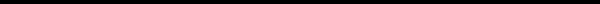 From Tokyo, Japan8283016463kyoji1025.39@gmail.comㅡSkills5’ 10 / 165lbSoccer  intelligenceQuality of long ball /Set pieces kickerTurn in small spaceOne or two touch simple playㅡSchool history Ryutsu Keizai High School (High school is higher level than club teams in Japan)Participate national tournament 3 times in 3 years 2nd place in national tournamentPima community college (AZ) 2019participate NJCAA national tournament 2019El Camino College (CA) 2020No season due to Covid Campbell University (NC)2021-2023Participate NCAA national tournament (2021)2 times regular season champion (2021&22)Conference tournament champion (2021)ㅡAward2022Big south 1st team of regular season Big south tournament team National player of the week Offensive player of the week 